Т Е Х Н И Ч Е С К А Я  М Е Х А Н И К АКонтрольные заданияДля студентов-заочников средних профессиональных учебных заведенийОбщие методические указанияК выполнению контрольной работы можно приступить только после изучения соответствующей темы и получения навыка решения задач. Задачи контрольных работ даны в последовательности тем программы и должны решаться постепенно, по мере изучения материала. Все задачи должны быть доведены до окончательного числового результата.     При затруднении в понимании какого-либо вопроса, нужно обратиться за разъяснениями в колледж.     В процессе изучения предмета каждый студент выполняет две контрольные работы.      Вариант контрольных работ определяется по двум последним цифрам шифра студентов. Задачи, которые должен решать студент в соответствии со своим вариантам, приведены в таблице 1.                                                                                                     Таблица 1.Требования к оформлению контрольных работ.Все контрольные должны быть выполнены и оформлены в соответствии со следующими требованиями:     Каждая контрольная работа выполняется в отдельной тетради (обычно в клеточку) или на стандартных листах формата  А 4.     Работа должна быть выполнена аккуратно одними чернилами.      Тексты условий переписывать обязательно, рисунки к задачам должны быть выполнены четко и только карандашом.     Решение задач делится на пункты. Каждый пункт должен иметь подзаголовки с указанием , что и как определяется, по каким формулам или на основе каких теорем, законов, методов.     Преобразования формул, уравнений в ходе решения производить в общем виде, а уже затем подставлять исходные данные. Порядок подстановки числовых значений должно соответствовать порядку расположения в формуле буквенных обозначений этих величин.     Правильность всех вычислений надо тщательно проверять, обратив особое внимание на единицы измерения.     Выполненную контрольную работу нужно своевременно сдать в колледж на проверку. После получения зачетной работы студент должен внимательно изучить все замечания и ошибки, отмеченные преподавателем в рецензии, проанализировать свои ошибки и доработать материал.     Если работа не зачтена, то согласно указаниям преподавателя она выполняется заново полностью или частично.Методические указания к выполнению контрольной работы № 1.Первую задачу (задачи 1 – 10) следует решать после изучения тем «Основные понятия и аксиомы статики», «Плоская система сходящихся сил». Во всех задачах рассматривается равновесие плоской системы сходящихся сил и требуется определить реакции стержней, удерживающих два груза. Таким образом , к шарниру  В  в каждой задаче приложены четыре силы, из которых две неизвестные. Задачу решить аналитическим  способом.Вторую задачу (11 – 20) следует решать после изучения тем «Пара сил» и «Плоская система произвольно расположенных сил». Во всех задачах требуется определить реакции опор балок. Студентам необходимо приобрести навыки определения реакций опор, так как с этого начинается решение многих задач по сопротивлению материалов и деталям машин.Третью задачу (21 – 30) следует решать после изучения темы «Пространственная система сил».Четвертую задачу (31 – 40) следует решать после изучения тем «Основные понятия кинематики»,  «Кинематика точки»,  «Простейшие движения твердого тела». Для всех номеров четвертой задачи применяется понятие средней скорости, которая  (независимо от вида движения)  определяется как результат деления пути, пройденного точкой (или телом) по всей траектории движения, на все затраченное время. Решая четвертую задачу, рекомендуется разбить весь пройденный путь при движении точки (или тела) на участки равномерного, равноускоренного или равнозамедленного движения в зависимости от условия задачи.Пятая задача (задачи 41 – 50) связанна с определением работы и мощности силы либо при поступательном, либо при вращательном движении. Задачи следует решать, изучив темы «Работа и мощность»,  «Общие теоремы динамики»,  а также повторив материал о трении скольжения и качения. Решая данные задачи, необходимо внимательно следить за тем, чтобы числовые значения величин были выражены в единицах СИ.З А Д А Ч И  Д Л Я   К О Н Т Р О Л Ь Н О Й  Р А Б О Т Ы  1Задачи 1 – 10.  Определить реакции стержней, удерживающих грузы F1 и F2. Массой стержней пренебречь. Схему своего варианта смотри на рис. 1. Численные данные своего варианта взять из табл. 2.                                                                                       Таблица 2 (к задачам 1 – 10)Задачи 11– 20.  Определить реакции опор двух опорной балки (рис. 2). Данные своего варианта взять из таблицы 3.                                                                                        Таблица 3 (к задачам 11 – 20)Продолжение таблицы 3.Задачи 21– 30.  На вал жестко насажены шкив и колесо, нагруженные, как показано на рис.3.  Определить силы F2 и  Fr2 , а также реакции опор, если значение силы F1 задано. Данные своего варианта взять из табл. 4.                                                                                            Таблица 4 (к задачам 21 – 30)                  Продолжение таблицы 4.Задача 31.Точка начала равноускоренное движение из состояния покоя по прямой и через 5 с приобрела скорость 10 м/с. С этого момента точка начала двигаться по окружности радиуса 50 м. Двигаясь по окружности, точка первые 15 с совершала равномерное движение, затем в течение 10 с двигалась равно замедленно  до остановки.Определить: 1. Среднюю скорость движения точки на всем пути.  2. Значение полного ускорения точки через 5 с после начала равнозамедленного движения.Задача 32.Шкив диаметром 400 мм в течение 10 с вращался с постоянной угловой скоростью 8 рад/с. Затем стал вращаться равноускоренно и через 12 с равноускоренного вращения его угловая скорость достигла 14 рад/с.Определить: 1. Число оборотов и среднюю угловую скорость за все время вращения.  2. Окружную скорость точек, расположенных на ободе шкива, через 6 с после начала равноускоренного движения.Задача 33.Точка начала равноускоренное движение из состояния покоя по окружности радиусом 100 м   и через 10 с  приобрела скорость 20 м/с.  С  этого момента точка 15 с  двигалась равномерно по окружности, после чего стала двигаться по прямой и через 5 с равнозамедленного движения по прямой остановилась.                                                                                                   Определить: 1. Среднюю скорость движения точки на всем пути.  2. Значение полного ускорения точки через 5 с после начала движения.Задача 34.Вал диаметром 500 мм в течение 5 с вращался с постоянной угловой скоростью 20 рад/с, после чего стал замедлять свое вращение с постоянным угловым ускорением. Через 10 с после начала равнозамедленного вращения угловая скорость вала стала 10 рад/с.Определить: 1. Число оборотов и среднюю угловую скорость вала за все время вращения.  2. Окружную скорость точек, расположенных на поверхности вала, через 4 с после начала равнозамедленного  вращения.Задача 35.Точка начала двигаться равноускоренно по дуге окружности радиусом 50 м из состояния покоя и через 20 с приобрела скорость 20 м/с. С этого момента точка стала двигаться прямолинейно, причем первые 5 с равномерно, а последующие 5 с – равно замедленно до остановки.Определить: 1. Среднюю скорость движения точки на всем пути.  2. Значение полного ускорения точки через 10 с после начала движения.Задача 36.Тело, замедляя вращение с постоянным угловым ускорением 2рад/с² через 14 с снизило свою угловую скорость до 12 рад/с, после чего вращалось равномерно с этой угловой скоростью в течение 10 с. Определить: 1. Число оборотов и среднюю угловую скорость  за все время вращения.  2. Окружную скорость точек тела, расположенных на расстоянии 1 м от его оси вращения за 4 с до начала равномерного  вращения.Задача 37.Первые 5 с точка двигалась равномерно по окружности радиусом 50 м со скоростью 20 м/с. В последующие 10 с, двигаясь равно замедленно по той же окружности, снизила свою скорость до 10 м/с и с этой скоростью точка начала равно замедленно двигаться по прямой до полной остановки.Определить: 1. Среднюю скорость движения точки на всем пути.  2. Значение полного ускорения точки  после начала равнозамедленного движения.Задача 38.Ротор диаметром 200 мм начал вращение из состояния покоя с постоянным угловым ускорением 4рад/с² и  через некоторое время достиг угловой скорости 40 рад/с, после чего с этой угловой скоростью сделал 510 оборотов. Определить: 1. Число оборотов и среднюю угловую скорость вала за все время вращения.  2. Окружную скорость точек, расположенных на поверхности ротора, через 8 с после начала равнозамедленного  вращения.Задача 39.Точка, двигаясь прямолинейно и равноускоренно из состояния покоя, прошла путь в 100 м и приобрела скорость 20 м/с. С этой скоростью точка продолжала прямолинейное движение в течение 5 с. После этого точка начала двигаться по окружности радиусом 40 м и 20 с двигалась равно замедленно до полной остановки.Определить: 1. Среднюю скорость движения точки на всем пути.  2. Значение полного ускорения точки через 10 с после начала равнозамедленного движения по окружности.Задача 40.Двигатель, ротор которого вращался с частотой 430 об/мин, был отключен   от источника питания и через 40 с снова подключен к источнику тока. За это время при равнозамедленном вращении ротора его угловая скорость снизилась до 5 рад/с. После подачи энергии ротор двигателя, вращаясь равноускоренно, через 10 с снова приобрел частоту вращения 430 об/мин.Определить: 1. Число оборотов и среднюю угловую скорость вала за все время вращения.  2. Окружную скорость точек, расположенных на поверхности ротора, через 30 с после отключения источника тока, если диаметр ротора 200 мм.Задача 41.Груз  А  массой 200 кг с помощью наклонной плоскости с углом подъема 30˚ поднят на высоту  h = 1,5 м силой, параллельной наклонной плоскости с постоянной скоростью. При перемещении груза по наклонной плоскости коэффициент трения скольжения f = 0,4. Определить работу силы F.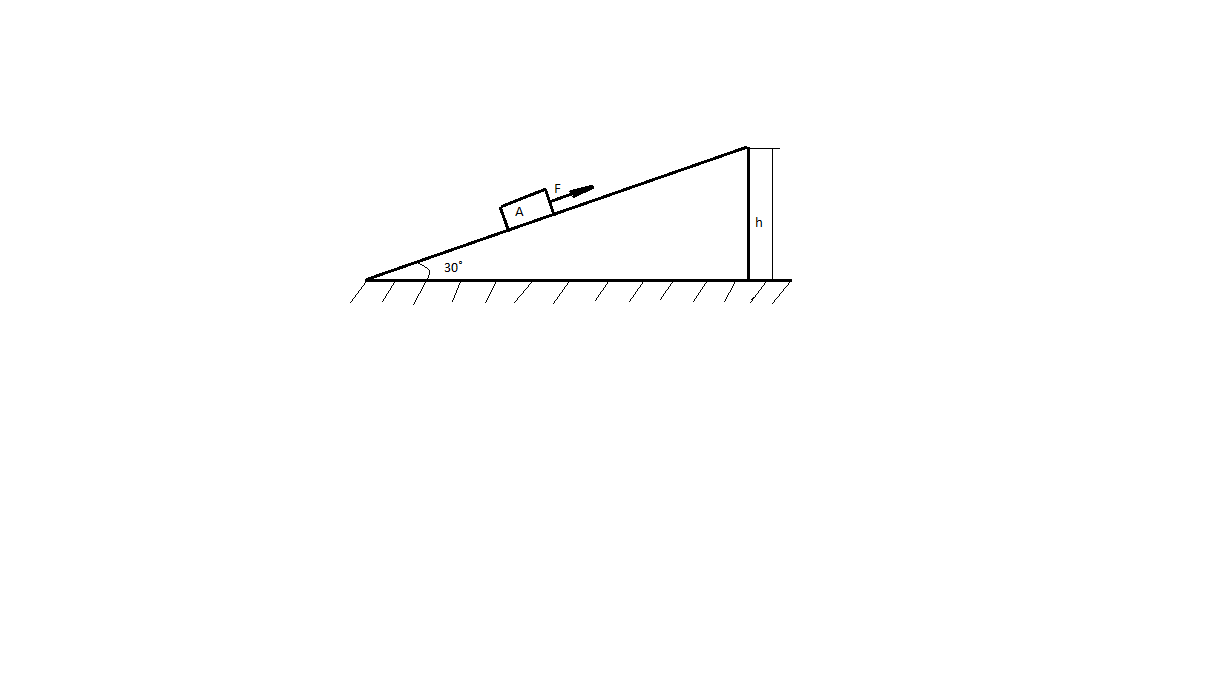 Задача 42.Поезд идет со скоростью 36 км/ч. Мощность тепловоза 300 кВт. Сила трения составляет  0,005 веса поезда. Определить вес всего состава.Задача 43.По наклонной плоскости с углом подъема  30˚ равномерно вкатывают каток массой  400 кг  и диаметром  0,4 м.  Определить высоту, на которую  будет поднят каток, если затраченная работа силы тяги  4000 Дж,  коэффициент трения качения  fк = 0,08 см. Сила тяги приложена к оси катка параллельно наклонной плоскости.  (рис.4).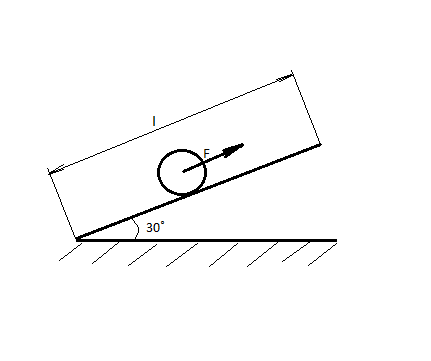                                                      Рис. 4.Задача 44.Посредством ременной передачи передается мощность  25 кВт.  Диаметр ременного шкива  80 см,  частота вращения шкива составляет  390 об/мин. Определить натяжение S1 - ведущей  ветви и S2  - ведомой ветви, считая         S1 = 2 S2.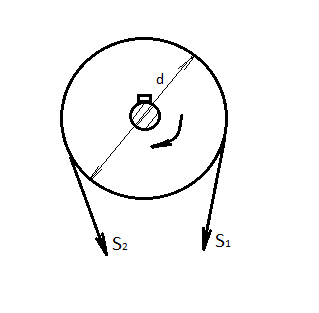 Задача 45.Динамометр, установленный между теплоходом и баржей, показывает силу тяги  30 кН,  скорость буксировки  18 км/ч, мощность двигателя  550 кВт.  Определить силу сопротивления воды корпусу буксира, если КПД силовой установки и винта равен  0,4.Задача 46.Для подъема  5000 м³ воды на высоту  3 м  поставлен насос с двигателем мощностью  2 кВт. Сколько времени потребуется для перекачки воды, если КПД  насоса равен  0,8?Задача 47.Транспортер поднимает груз массой  200 кг  за время, равное одной секунде. Длина ленты транспортера  3 м,  а угол наклона  30˚.  КПД транспортера составляет  85%.  Определить мощность, развиваемую электродвигателем транспортера.Задача 48.Точильный камень диаметром  0,5 м  делает  120 об/мин.  Обрабатываемая деталь прижимается к камню с силой  10 н.  Какая мощность затрачивается на шлифовку,  если коэффициент трения камня о деталь  0,2 ?Задача 49.Какую работу необходимо совершить,  чтобы поднять равноускоренно груз массой  50 кг  на высоту  20 м  в течение  10 с ?  Какой мощности двигатель необходимо поставить для этого подъема,  если  КПД  установки  80 % ?Задача 50.Определить работу силы трения скольжения при торможении вращающегося диска диаметром  200 мм,  сделавшего до остановки  два  оборота,  если тормозная колодка прижимается к диску с силой  400 Н.  Коэффициент трения скольжения тормозной колодки по диску  0,35.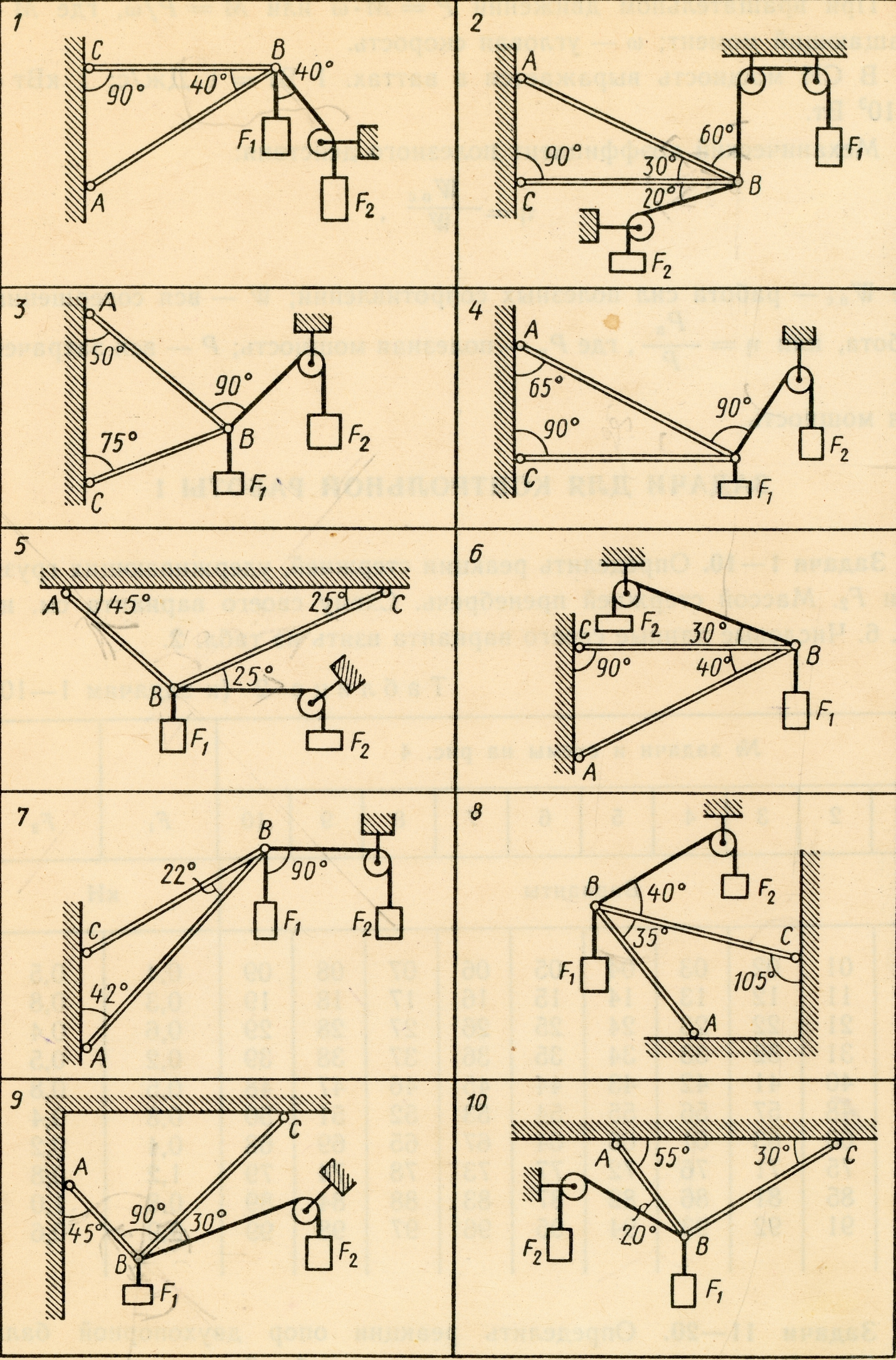 Рис. 1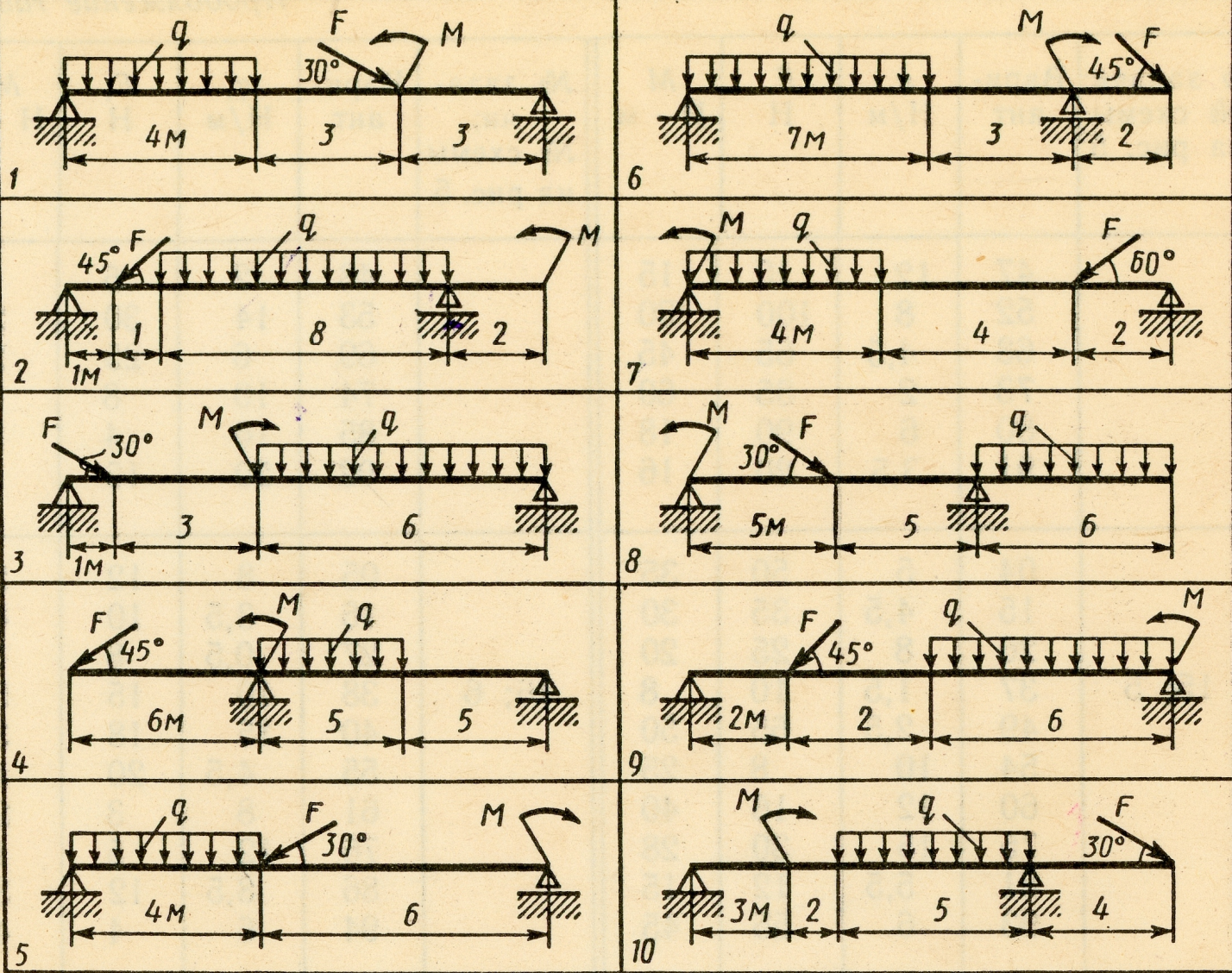 Рис. 2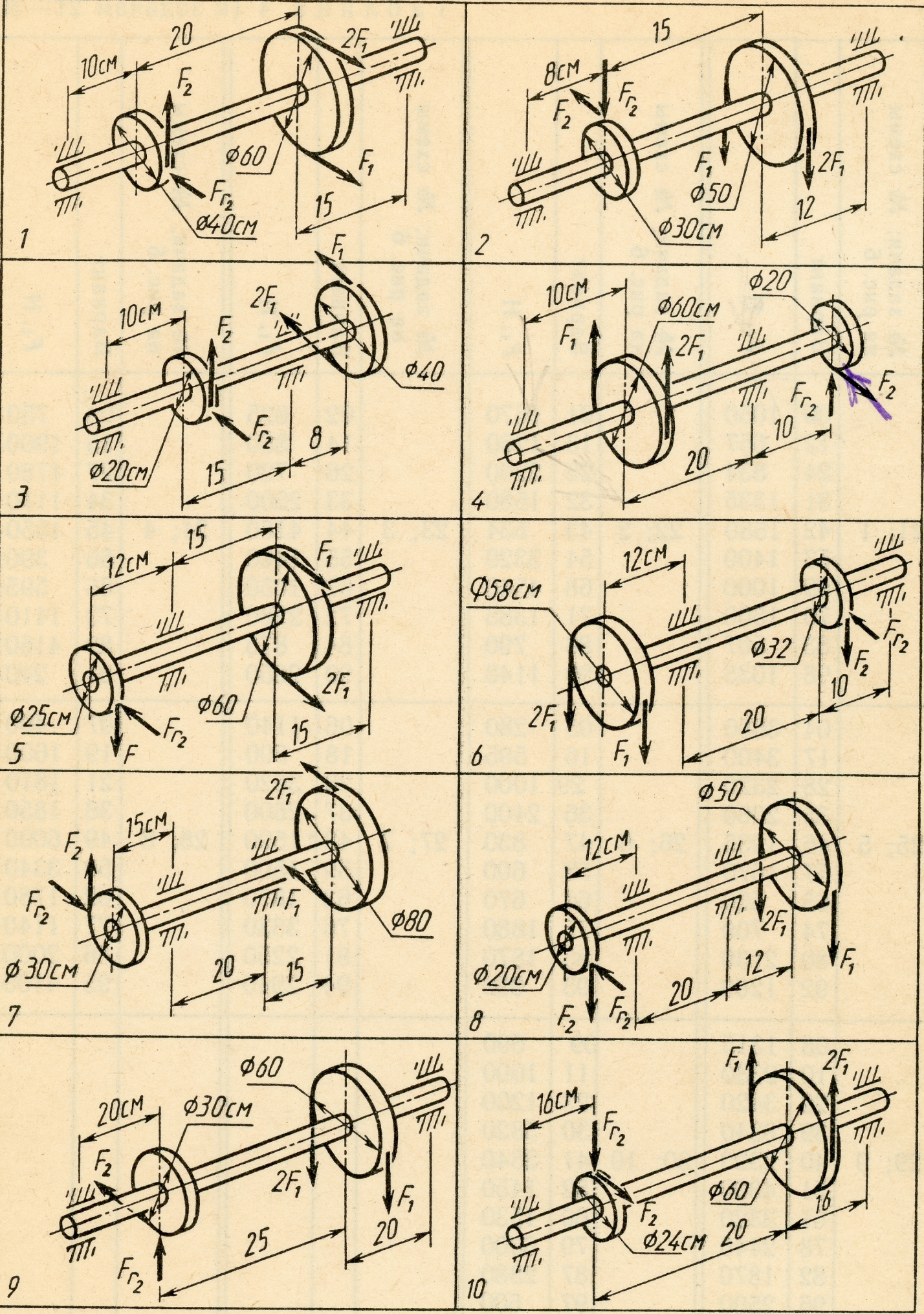 Рис. 3Методические указания к выполнению контрольной работы № 2.Первые две задачи каждого варианта могут быть решены после усвоения тем «Основные положения раздела -  сопротивление материалов» и «Растяжение и сжатие». Прежде чем приступить к их решению, студент должен научиться безукоризненно владеть методом сечений для определения внутренних силовых факторов. Эти навыки пригодятся студентам для выполнения всех остальных задач данной контрольной работы.Первая задача (задачи 51 – 60) требуют от студентов умения строить эпюры продольных сил, нормальных напряжений и определять удлинения и укорочения бруса. При работе бруса на растяжение и сжатие в его поперечных сечениях возникает продольная сила N. Продольная сила в произвольном поперечном сечении бруса численно равна алгебраической сумме внешних сил, действующих на отсеченную часть.                                  Правило знаков для N: при растяжении продольная сила  положительна, при  сжатии отрицательна.                                                                                                   При растяжении (сжатии) бруса в его поперечных сечениях возникают нормальные напряжения  Ϭ = N/А (А – площадь поперечного сечения). Для нормальных напряжений принимается то же правило знаков, что и для продольных сил. Изменение длины бруса равно алгебраической сумме удлинений (укорочений) его отдельных участков и вычисляется по формуле Гука:        ∆ɭ = Σ  , где N, ɭ , A – соответственно продольная сила, длина и площадь сечения каждого участка бруса; Е – модуль упругости первого рода.Вторая задача (задачи 61 – 70) может быть решена студентами, если они будут ясно  представлять смысл условия прочности при растяжении (сжатии) Ϭ[Ϭ], где [Ϭ] – допускаемое напряжение.                                                    Необходимо знать, что исходя из условия прочности можно решать три вида задач: 1) проверка прочности  Ϭ = N/А [Ϭ];  2) проектный расчет (подбор сечения) [А]  N/Ϭ;  3) определение допускаемой нагрузки [N]  А[Ϭ].           В задачах 61 – 65  рассматриваются стержневые системы, работающие на растяжение и сжатие. Для которых необходимо выполнить проектный расчет, а также оценить прочность выбранного стандартного сечения стержня. Стержни имеют одинаковые поперечные сечения.   В задачах 66 – 70  рассматривается система трех стержней одинакового поперечного сечения, поддерживающих абсолютно жесткую балку. Для наиболее нагруженного стержня, следует найти допускаемое значение силы F , которая приложена к данной системе.Третья задача (задачи 71 – 80). К решению этой задачи следует приступить после изучения темы «Кручение».                                                                             Кручением называют такой вид нагружения бруса, при котором в его поперечных  сечениях возникает только один внутренний силовой фактор – крутящий момент Мк .  Крутящий момент в произвольном поперечном сечении бруса равен алгебраической сумме внешних моментов, действующих на отсеченную часть:  Мк = ΣМ .                                                             В третьей задаче  необходимо выполнить проектный расчет вала круглого или кольцевого поперечного сечения из условий прочности и жесткости; из двух полученных  значений диаметров следует выбрать наибольшее.Четвертая задача (задачи 81 – 90). К решению этой задачи следует приступить после изучения темы «Изгиб». Изгиб – это такой вид нагружения бруса, при котором в его поперечных сечениях возникают изгибающие моменты. В большинстве случаев одновременно с изгибающими  моментами возникают и поперечные силы; такой изгиб называют поперечным: если поперечные силы не возникают, изгиб называют чистым. Изгибающий момент Ми в произвольном поперечном сечении бруса численно равен алгебраической сумме моментов внешних сил, действующих на отсеченную часть, относительно центра тяжести сечения: Ми = ΣМ .   Поперечная сила в произвольном поперечном сечении бруса численно равна алгебраической сумме внешних сил, действующих на отсеченную часть: Q=ΣF Причем все внешние силы и моменты действуют в главной продольной плоскости бруса и расположены перпендикулярно продольной оси бруса. Правило знаков для поперечной силы: силам, вращающим отсеченную часть балки относительно сечения по часовой стрелки,  дают знак  плюс, а против часовой стрелки – знак минус. Правило знаков для изгибающих моментов: если под действием нагрузки сжатая зона бруса будет сверху, дают знак плюс, а если сжатая зона будет снизу – знак минус.     Пятая  задача(задачи 91 – 100). Последовательность решения пятой задачи та же, что и четвертой. Отличие в том , что эту задачу начинают решать с определения реакций опор бруса и проверки правильности решения.                                    З А Д А Ч И  Д Л Я   К О Н Т Р О Л Ь Н О Й  Р А Б О Т Ы  2Задачи 51 – 60.  Двухступенчатый  стальной брус, нагружен силами F1, F2, F3. Построить эпюры продольных сил и нормальных напряжений по длине бруса. Определить перемещение ∆L свободного конца бруса, приняв                Е = 2·10. Числовые значения F1, F2, F3 , а также площади поперечных сечений ступеней А1, А2 для своего варианта взять из табл.5. Схема на рис.5.                                                                                         Таблица 5 (к задачам 51- 60)                                                                                                 Продолжение таблицы 5.                    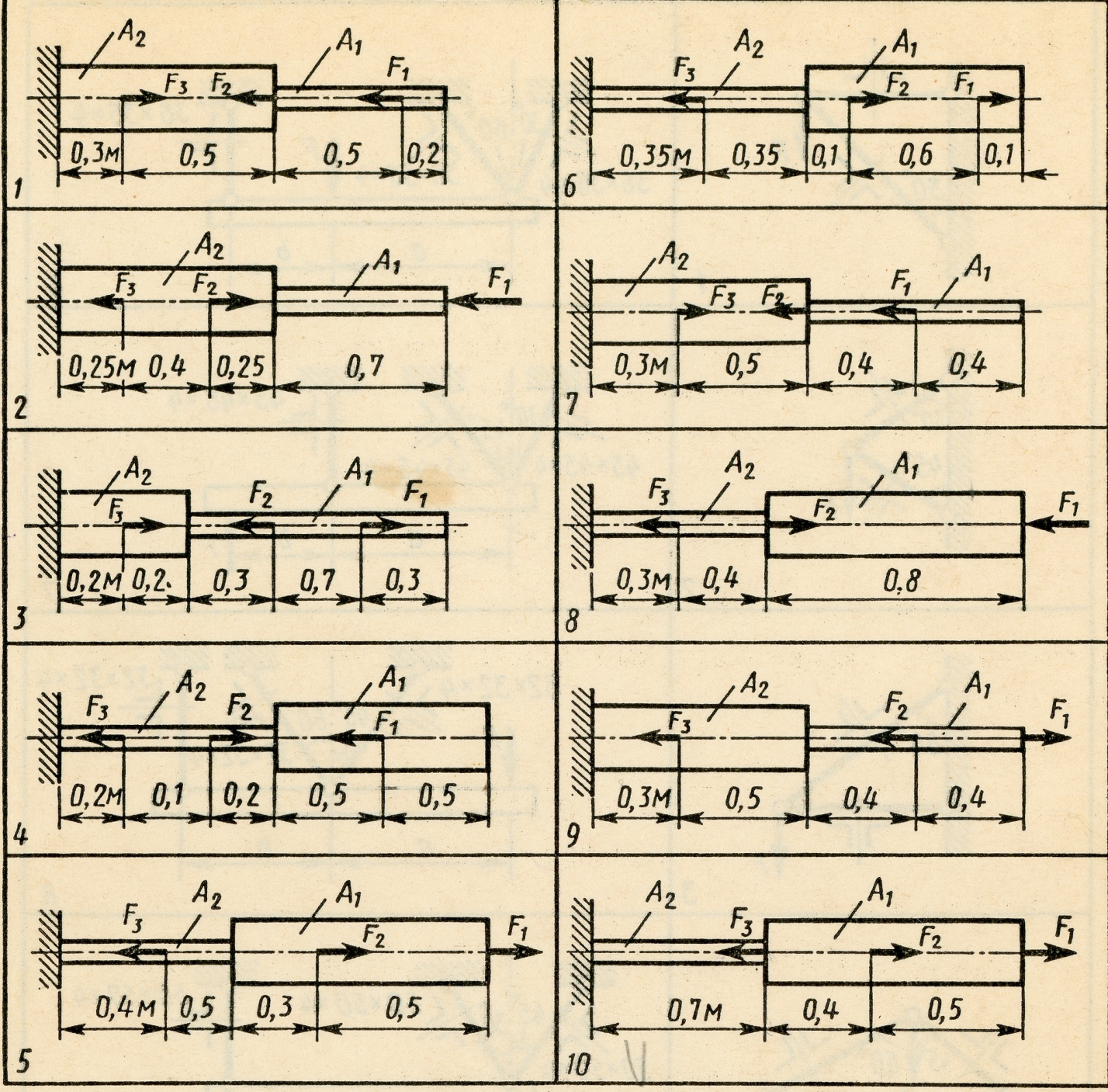 Рис. 5Задачи 61 – 65.  Задана система двух стержней, составленных из двух равнобоких уголков. При заданном значении силы F определить: 1) требуемые площади поперечных сечений стержней и подобрать по ГОСТ 8509-72 соответствующие номера профилей; 2) определить % пере – или недогрузки наиболее нагруженного стержня при принятых стандартных размерах  сечения. Принять [Ϭ] = 160 МПа. Данные своего варианта взять из табл. 6.  Рис. 6, схемы 1 – 5.Задачи 66 – 70.  Задана система трех стержней, поддерживающих абсолютно жесткую балку. Стержни имеют одинаковое поперечное сечение, состоящее из двух равнобоких уголков заданных размеров. Определить допускаемое значение силы F, приняв [Ϭ] = 160 МПа.  Весом балки пренебречь. Данные своего варианта взять из табл. 6. Рис. 6 схемы 6 – 10.                                                                                         Таблица 6 (к задачам 61- 70)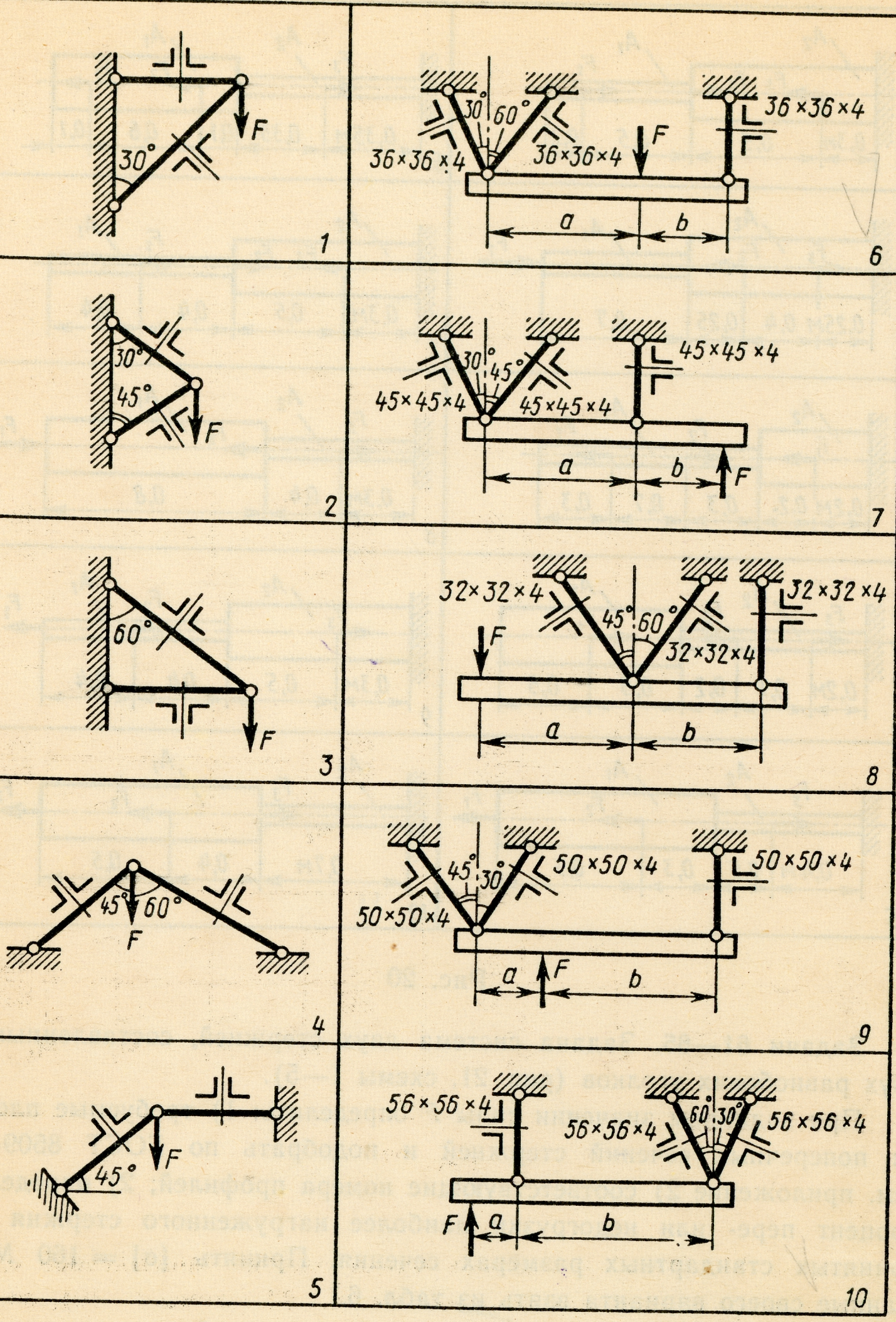 Рис. 6Задачи 71 – 80.   Для стального вала постоянного поперечного сечения определить значения моментов М1, М2, М3, М4. Построить эпюру крутящих моментов. Определить диаметр вала из расчетов на прочность и жесткость, приняв в задачах 71, 73, 75, 77, 79 поперечное сечение вала – круг, а в задачах 72, 74, 76, 78, 80 – кольцо с соотношением внутреннего и внешнего диаметра dо/d = С = 0,7. Считать [ ] = 30 МПа;  [] =0,02;  G = 810⁴ МПа. Окончательно принимаемое значение диаметра вала должно быть округлено до ближайшего большего четного или кратного пяти значения. Данные своего варианта взять из табл. 7.  Рис. 7 схемы 1- 10.                                                                                           Табл. 7 (к задачам 71 – 80)                                                                                      Продолжение таблицы 7.                    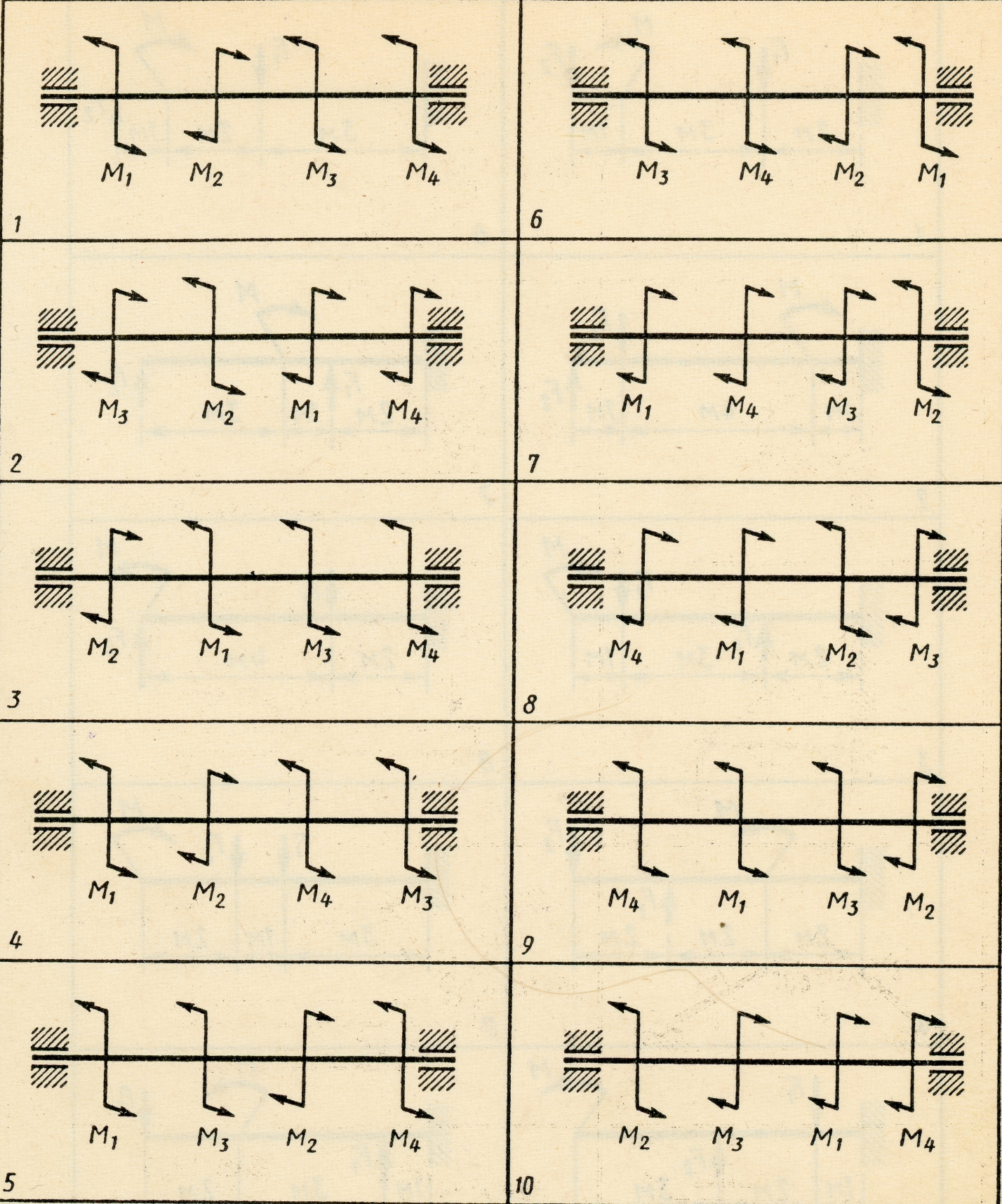 Рис. 7Задачи 81 – 90.   Для стальной балки, жестко защемленной одним концом построить эпюры поперечных сил и изгибающих моментов. Принять из условия прочности необходимый размер двутавра, считая [Ϭ] = 160 МПа.  Данные своего варианта взять из табл. 8.  Рис. 8 схемы 1 – 10.                                                                                      Таблица 8 (к задачам 81- 90)                                                                                      Продолжение таблицы 8.                    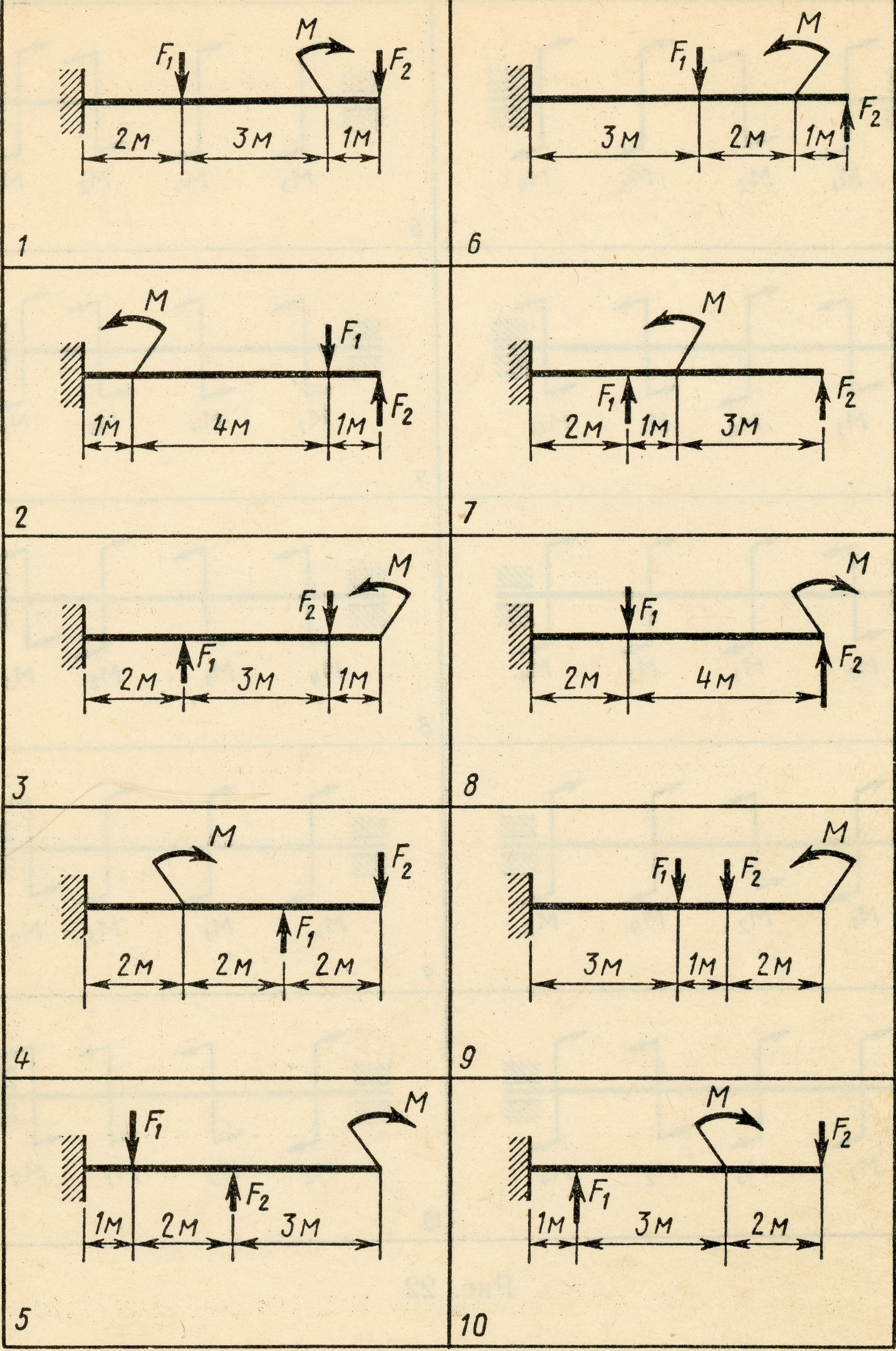 Рис. 8Задачи 91 – 100.   Для заданной двухопорной балки определить реакции опор , построить эпюры поперечных сил и изгибающих моментов. Подобрать из условия прочности размеры поперечного сечения прямоугольника  (задачи 91,93, 95, 97, 99) или круга (задачи 92, 94, 96, 98,100), приняв для прямоугольника h = 2b. Считать  [Ϭ] = 150 МПа, данные своего варианта взять из табл. 9.  Рис. 9 схемы 1 – 10.                                                                                                    Табл. 9 (к задачам 91 – 100)                                                                                                                 Продолжение табл. 9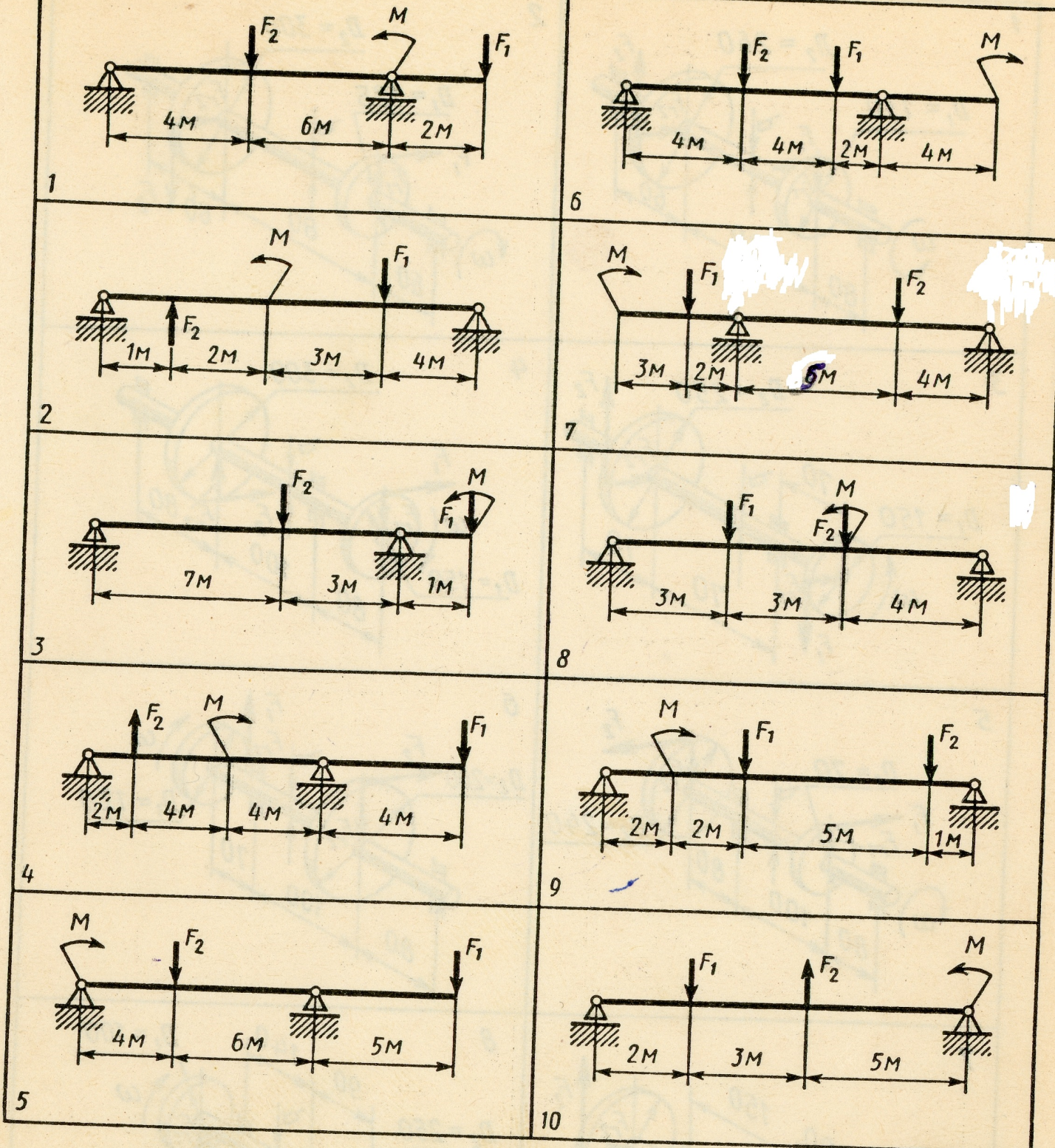 Рис. 9Список  используемой  литературы.1. Печатные издания1) Вереина Л. И. Техническая механика [Текст] : учебник для студ. учреждений сред. проф. образования / Л. И. Вереина, М. М. Краснов. — 7-еизд., стер. — М.: Издательский центр «Академия», 2017. — 352 с.2) Олофинская В.П. Техническая механика [Текст]: Курс лекций с вариантами практических и тестовых заданий М.: Форум, 2014. -352 с. 3-е изд., испр. 3) Олофинская, В.П. Техническая механика. Сборник тестовых заданий [Текст]: учеб. пособие для студ. сред. проф. образования- М.: ФОРУМ – ИНФРА – М, 2015. – 134с.; ил.4) Эрдеди, А.А. Техническая механика : учебник для студ. учреждений сред. проф. образования / А. А. Эрдеди, Н. А. Эрдеди. — М. : Издательский центр «Академия», 2017. — 528 с.2. Электронные издания (электронные ресурсы)1) Техническая механика [Электронный ресурс] - Режим доступа: http://technical-mechanics.narod.ru/свободный - Загл. с экрана.2) Техническая механика. Учебно-методическое пособие [Электронный ресурс] Методическое пособие предназначено для оказания помощи студентам по самостоятельному изучению курса «Техническая механика» Режим доступа: http://5fan.ru/wievjob.php?id=5971свободный - Загл. с экрана.3. Дополнительные источники (при необходимости)1) Мархель, И.И. Детали машин [Текст]: Учебник.  - М.: ФОРУМ:  ИНФРА – М, 2011. – 336с. 2) Винокуров, А.И. Сборник задач по сопротивлению материалов [Текст]: учеб. пособие для студ. сред. проф. образования  -  М.:, ОИЦ «Академия».,2011. – 383с.: ил.№ вариантаКонтрольная работа 1Контрольная работа 2001  11  21  31  4151  61  71  81  91012  12  22  32  4252  62  72  82  92023  13  23  33  4353  63  73   83 93034  14  24  34  4454  64  74  84  94045  15  25  35  4556  65  76  86  96056  16  26  36  4755  66  75  85  95067  17  27  37 4658  67  78  88  98078  18  28  39  4857  68  77  87  97089  19  29  38  4960  69  80  90  1000910  20  30  40  5059  70  79  89  99101  20  29  38  4752  61  80  89  98112  11  30  39  4851  62  79  88  97123  12  21  40  4953  63  71  90  99134  13  23  31  5054  64  72  81  100145  14  22  32  4156  65  74  83  92156  15  24  33  4255  66  73  82  91167  16  26  34  4358  67  76  85  94178  17  25  35  4457  68  75  84  93189  18  27  36  4560  69  78  87  961910  19  28  37  4659  70  77  86  95201  19  27  36  4352  61  78  86  94212  20  28  39  4451  62  77  85  93223  11  29  37   4554   63  80   88  96234  12  30  38  4653   64  79  87  95245  13  21   36  4756  65  72  90  98256  14  22  40  4855  66  71   89  97267  15  23  31  4958  67  74  82   100278  16  24  32   5057  68  73   81  99289  17  25   33  4160  69   76  84   922910  18  26  34  4259  70  75  83  91301  18  30   39  4852  61  71  88  99312  19  21   40   4951  62  80  89  98323  20  22  31   5054  63  73  82  91334  11  23  32  4153  64  72  81  100345  12  24  33  4356  65   75  84  93356  13  25  34  4255  66  74  83  92367  14  26  35  4458  67  77  86  95378  15  27  36  4557  68  76  85  94389  16  28  37  4659  69  78  87  963910  17  29   38  4752  70  79  90  97402  16  29  31  4160  61  79  84  92413  17  30  32  4254  62  71  81  97424  18  21  34  4353  63  80  82  91435  19  22  35  4756  64  73  86  94446  20  23  36  4455  65  72  85  93457  11  24  37  4558  66  75  88  96468  12  25  38  4657  67  74  87  95479  13  26  39  4960  68  77  90  994810  14  27  40  4859  69  76  89  98491  15  28  33  5051  70  78  87  1005010  11  28   32  4459  61  79  85  95519  12  29  34  4560  62  78  82  94528  13  30  33  4657  63  71  84  97537  14  21  35  4758  64  80  83  96546  15  22  37  4855  65   73  86  99555  16  23   36  4956  66  72  87  98564  17  24  39  5053 67  75  88  91573  18  25  38  4154  68  74  89  100582  19  26  31  4251  69  77  90  93591  20  27   40  4352  70  76  81  92602  15  30  36  4454  61  79  85  93614  16  29  35  4352  62  80  86  94621  17  28  34  4253  63  77  83  91633   18  27  33  4151  64  78   84  92646  19  26  32  5058  65  75  81  99658  20  25  32  4956  66  76  82  100665  11  24  37  4857  67  73  88  97677  12  23  38   4755  68  74  87  986810  13  22  39  4659  69  71  90  95699  14  21  40  4560  70   72  89  96701  20  21  40   4453  61  72  85  95713  11  22   34  4551  62  71  90  94725  12  23  31  4357  63  74  84  92737  13  24  39  4255  64  73  81  93749  14  25  38  4152  65  76  83   96752  15  26  33  4659  66  75  88  91764  16  27  32  4756  67  79  89  99776  17  28  35  4954  68  77  82  97788  18  29  37   5060  69  80  86   987910  19  30  36  4858  70  78  87  100801  13  25  37  4953  61  77  89  91813  15  27  39  4151  62  75  87   99825  17  29  33  4357  63  71  83  97837  19  21   35  4755  64  79  85  93849  11  23  31  4552  65  76  88  100852  14  26  38  5059  66  73  81  95864  16  28  40  4256  67  80  84  94876  18  30  34  4454  68  78  90  92888  12  22   36  4860  69  74   82  968910  12  24   32  4658  70  72  86  98901  12   23  34  4552  61  74  85  96912  13  24   35  4651  62  73  84  94923  14  25  36  4754  63  76  87  98934  15  26  37  4853  64  75  86  94945  16  27  38  4956  65  78  89  100956  17  28  39  5055  66  77  88  99967  18  29  40  4158  67  80  81  92978  19  30  31  4257  68  79  90  91989  20  21  32  4360  69  72  83   979910  11  22  33  4459  70  71  82  93№ задачи и схемы на рис. 1.№ задачи и схемы на рис. 1.№ задачи и схемы на рис. 1.№ задачи и схемы на рис. 1.№ задачи и схемы на рис. 1.№ задачи и схемы на рис. 1.№ задачи и схемы на рис. 1.№ задачи и схемы на рис. 1.№ задачи и схемы на рис. 1.№ задачи и схемы на рис. 1.F1F212345678910F1F2ВариантыВариантыВариантыВариантыВариантыВариантыВариантыВариантыВариантыВариантыкНкН000102030405060708090,40,5101112131415161718190,30,8202122232425262728290,60,4303132333435363738390,20,5494041424344454647480,50,8595857565554535251500,80,4626063616664676569680,40,2707571767277737874791,20,8808581868287838884890,81,0909192939495969798990,90,6№ задачи№ схемына рис. 2Вариантɋ ,Н/мF,НМ,Н·м11; 10011223345506671849952101,56384,51124025165082154518205410201430602540102535№ задачи№ схемына рис. 2Вариантɋ ,Н/мF,НМ,Н·м12; 20112233446516772889014,5253,5631,58106020152,54035100803050548540100556090207530№ задачи№ схемына рис. 2Вариантɋ ,Н/мF,НМ,Н·м13; 30213243547526873809152,54101284,5263,580153035101006585902025102040153045601816№ задачи№ схемына рис. 2Вариантɋ ,Н/мF,НМ,Н·м14; 403142536485369748592411282146101620101216205302584158101512324206128№ задачи№ схемына рис. 2Вариантɋ ,Н/мF,НМ,Н·м15; 50415263749546075819354,581,52,51012155,5650352510658163012553530208502540281545№ задачи№ схемына рис. 2Вариантɋ ,Н/мF,НМ,Н·м16; 6051627З840556176869483,50,510154,58128,5612108151820351242045105030152518304517; 70617283941566277829524681210201416305010121580354025146535585015253020657518; 80718293042576378879646,5102,512381,515182416204035101260151520122550652590351019; 9081920314341,51105154020161821518251420; 100910213244462182050658010551081001515019; 958647983978612371025403512352030151020; 105965708898101681430301026504525401060№ задачи№ схемына рис. 3ВариантF1,Н21; 1001224314253697083981050667834133515801400100015005671035№ задачи№ схемына рис. 3ВариантF1,Н22; 20113253243546871889916701250220015805343320454013857901140№ задачи№ схемына рис. 3ВариантF1,Н23; 30214263344556772849082585072025004160148010502280875205024; 40315273445566673899175019001780111015503905951410416024025; 5041728354657657480923650340023202080103516705207002130126026; 605162936475864758593280595100024008306006701880187099027; 70618203748114050036202600159028; 80719213849400160018101850600029; 9081022394013152380342083402320№ задачи№ схемына рис. 3ВариантF1,Н27; 7596376819415001870383022502940№ задачи№ схемына рис. 3ВариантF1,Н28; 8506277869533401780114020004100№ задачи№ схемына рис. 3ВариантF1,Н29; 951617882964300332024401870250030; 100911233041526079879759010001200582025401450153060002880500№ задачи№ схемына рис. 5вариантF1F2F3А1А2№ задачи№ схемына рис. 5варианткНкНкНсм²см²51; 1001121314958637181913016171427241826363210151316141112132016510811865712191,81,11,00,91,71,31,11,62,51,82,61,82,11,82,82,31,72,33,42,553; 302122333425662708093168159182010121711251324142729151626162814,529163133181930201,20,61,30,81,61,90,91,01,51,21,81,22,91,43,13,51,51,73,01,8№ задачи№ схемына рис. 5вариантF1F2F3А1А2№ задачи№ схемына рис. 5варианткНкНкНсм²см²52; 2011020303959617484902015181119171214211085106765493,5141315121313151210161,21,01,20,81,21,10,90,91,10,61,81,21,81,21,51,71,41,51,61,254; 403132232415760778792261624162725151829319610710116111214102869101210121,91,02,01,12,12,00,90,82,22,41,60,71,70,91,81,80,60,51,92,0№ задачи№ схемына рис. 5вариантF1F2F3А1А2№ задачи№ схемына рис. 5варианткНкНкНсм²см²55; 50515253544546773839514172013182215102312161918172019181421151013129141312111592,12,42,52,02,32,42,00,92,11,91,92,12,21,71,92,11,80,71,81,757; 7071727374652667282971720141912211518231613171015818111419126106749761051,11,31,11,00,81,30,81,21,30,91,51,91,31,61,21,81,41,51,81,659; 9091929384850687585994031252827422245243255464153435739594045242018222125161917182,81,91,62,62,03,01,42,81,81,23,42,52,13,22,63,52,03,52,11,8№ задачи№ схемына рис. 5вариантF1F2F3А1А2№ задачи№ схемына рис. 5варианткНкНкНсм²см²56; 60414243443556576869428192620301829252131221420152315211915241241061451084152,82,42,61,92,62,02,32,22,12,72,62,12,21,72,41,71,82,01,92,458;8061626364553647989961017920819101522812191122102112182416132012241224152027150,91,61,02,10,61,81,01,22,10,70,71,40,81,90,41,60,81,01,90,560; 10081828404751697888982919301830213228203521,141,33161,50,55543456375837605142571,91,32,01,52,81,42,21,81,52,31,40,91,51,31,61,11,81,31,31,7№ задачи;   № схемы           на рис. 6№ задачи;   № схемы           на рис. 6№ задачи;   № схемы           на рис. 6№ задачи;   № схемы           на рис. 6№ задачи;   № схемы           на рис. 6№ задачи;   № схемы           на рис. 6№ задачи;   № схемы           на рис. 6№ задачи;   № схемы           на рис. 6FF61; 162;262;263;363;364;464;465;5FFВариантыВариантыВариантыВариантыВариантыВариантыВариантыВариантыкНкН0010203040506070809001112131415161718191011121314151617181910212223242526272829202122232425262728292031323334353637383930313233343536373839304142434445464748494752001509010085130180160110752001509010085130180160110№ задачи; № схемы            на рис. 6№ задачи; № схемы            на рис. 6№ задачи; № схемы            на рис. 6№ задачи; № схемы            на рис. 6№ задачи; № схемы            на рис. 6№ задачи; № схемы            на рис. 6№ задачи; № схемы            на рис. 6№ задачи; № схемы            на рис. 6ab66; 667;768;868;869;969;970;1070;10abВариантыВариантыВариантыВариантыВариантыВариантыВариантыВариантымммм05152535455565758595061626364656667686960717273747576777879707172737475767778797081828384858687888980818283848586878889809192939495969798999091929394959697989990,51,20,60,81,50,40,51,41,00,71,51,82,42,22,02,12,01,6
2,31,8№ задачи№ схемына рис. 7вариантР1Р4Р3ω1,рад/с№ задачи№ схемына рис. 7варианткВткВткВтω1,рад/с71; 1001225304152687182993515040110407590651401202010025601540603511080155020302515252060402045253530203025453573; 30215273243546673859115755545805070556540108065506540604055303525253545304018353016402023302825323516№ задачи№ схемына рис. 7вариантР1Р4Р3ω1,рад/с№ задачи№ схемына рис. 7варианткВткВткВтω1,рад/с72; 201132433445569708998130100901208011085727512090654530555045546040402520303540403645204535202025203018152074; 403142635465767728890601509511013070851009014040100708590455065701102075455055302530355020553530401820252535№ задачи№ схемына рис. 7вариантР1Р4Р3ω1,рад/с№ задачи№ схемына рис. 7варианткВткВткВтω1,рад/с75; 505172934455664758193100504010090305511080951815120802510085205045502520654025206035202018202520302515251877; 707192136475862778095181620603516803224303530359050301005038554045100120803515011055701012254540125040182579; 909112339405060768397523035506575254250241008095120160150607511050604550658095425075383215102030301015229№ задачи№ схемына рис. 7вариантР1Р4Р3ω1,рад/с№ задачи№ схемына рис. 7варианткВткВткВтω1,рад/с76; 60416283748596574849260455020153580253545150100110856590130809520806075352545904050605530302015204518203078; 806182038495163798794204065187018206030405011514040150606512010011030558025954238654550101635840121040151880;10081022314253617886968075423558504532181695120607510013015050553575905540869570423020253018202530401487№ задачи№ схемына рис. 8ВариантF1F2М№ задачи№ схемына рис. 8ВарианткНкНкН·м81; 10013273341596473859612344567791122344566142664866883; 3021429354953627482986254786522,51,561,552321,5434562,54210815№ задачи№ схемына рис. 8ВариантF1F2М№ задачи№ схемына рис. 8ВарианткНкНкН·м82; 2011526324251657788991,5232,5654851412321211,54568436323584; 40317283440526372869121342,53543,565869101271520779101416152030253585; 505162137445060708390248646163263135285611012201525183016321486; 6041920364354617889935685646411021123525621016812152025303240№ задачи№ схемына рис. 8ВариантF1F2М№ задачи№ схемына рис. 8ВарианткНкНкН·м87; 70718233846556779819211,5383,5523451,52,510,52111,522,554526268101589; 9091025314857697680945352683183422312554679102081214253015№ задачи№ схемына рис. 8ВариантF1F2М№ задачи№ схемына рис. 8ВарианткНкНкН·м88; 8061122304556667584952346321261010852542524810121615203040351490; 10081224394758687187972534162,51,54831,521534322,552610841537№ задачи№ схемына рис. 9ВариантF1F2М№ задачи№ схемына рис. 9ВарианткНкНкН·м91; 10015293242566275809720121081612815403010820128201642020122015102540158301893; 30217213444586073839951210152041085152016209318612141045306831242695; 505192336465068708591201530251081214181512431,53,52,521,5123140,62,41,60,62,60,4№ задачи№ схемына рис. 9ВариантF1F2М№ задачи№ схемына рис. 9ВарианткНкНкН·м92; 20114283540596372879621420516410261651412101085851081068212104394; 403162037435161718693101212481532615610810512510428310146812196; 60418223845536974889035121814421082416256731512108542315610№ задачи№ схемына рис. 9ВариантF1F2М№ задачи№ схемына рис. 9ВарианткНкНкН·м97; 7071125394152667782985810126438292123132435645831081271199; 90912273047546476819524612,5153,51,50,5441,523,51048312,51101284252036№ задачи№ схемына рис. 9ВариантF1F2М№ задачи№ схемына рис. 9ВарианткНкНкН·м98; 8061024314855677889921425151020582,534,583,524,589,56210610576281100; 10081326334957657984946,513,551,5109,5126,55,51,4281068,41352214541632510212